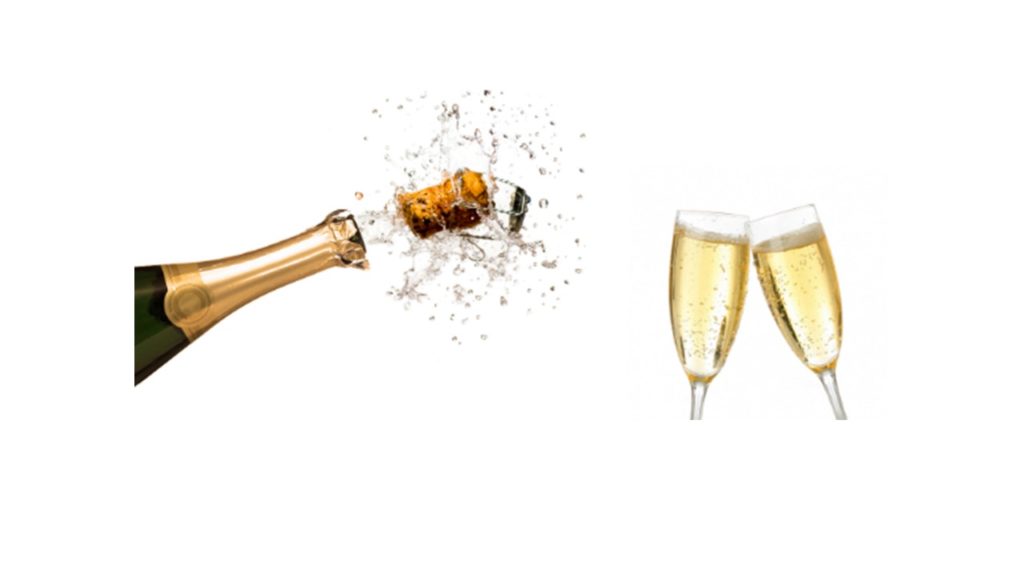 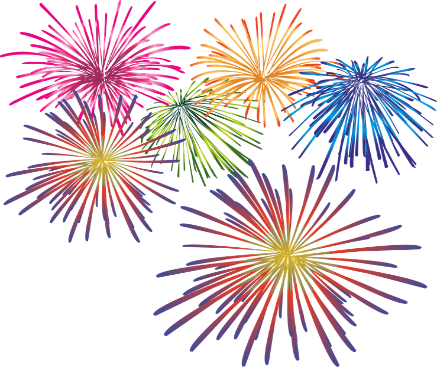  GOD JUL och Gott Nytt 2020 önskar vi alla i Brf GröndalTack för ytterligare ett år och styrelsen vill hälsa alla nya och gamla medlemmar välkomna till ett nytt händelserikt 2020.Året som gick bytte 10 lägenheter ägare och vi kan konstatera att vi har en attraktiv förening med ett fantastiskt läge i ett lugnt område och med en tilltalande prisnivå.Styrelsen tackar speciellt vår festkommitté för trevliga arrangemang under året som gick.I september 2020 i går garantitiden för fönster och balkongdörrar ut. Har ni problem med dessa måste ni göra felanmälan snarast så att vi kan göra en gemensam insats under våren om det behövs.Året börjar med stora projekt när vi kommer att handla upp nya tak och solpaneler. Därav avgiftshöjningen på 2 % som inträder efter årsskiftet.    I samband med takbytet ska vi montera solpaneler på de nya taken.   Brf Gröndal har ett utmärkt läge för detta och vi har under året skapat bra möjligheter att använda solpaneler eftersom vi nu har IMD (gemensam el) installerat. Brf Gröndal har precis fått sin ansökan om bidrag till laddplatser för garage och uteparkering godkänd av Naturvårdsverket. Efter nyår blir det installation med totalt 14 platser. Av den anledningen kommer en del omflyttningar att bli aktuella både i garaget och på uteparkeringen. Som en följd av detta kommer vi också att skriva om hyresvillkoren för garage och p-platser. Idag finns många varianter på avtal. Detsamma gäller hyresavtal för lokaler.En del projekt måste göras i tur och ordning och vi har insett att våra entrétrappor är dåliga och en del måste göras om från grunden. Först när detta är klart kan vi ta tag i asfalteringen samt kantavgränsningar mot rabatter och gräsmattor. Då ska även befintliga stentrappor vid 8 A och 14A repareras.Styrelsen har bestämt att det ska finnas en husvärd för varje hus. Husvärden blir den naturliga kontaktpunkten i respektive hus vid problem och också den som välkomnar och informerar nya medlemmar. Ett kalendarium ska finnas på webbplatsen där medlemmar kan se när vi har våra sammanträden och andra planerade sammankomster.Information till medlemmar är viktigt och svårt. Styrelsen hoppas att vi under 2020 kan genomföra ett projekt med digitala anslagstavlor där det finns möjlighet att ge snabb information direkt till alla eller direkt till enskild medlem eller trappuppgång.Vi är självklart mycket glada över för att alla medlemmar respekterar de regler vi har för sophus, tvättstugor, hundrastning, rökning och parkering. StyrelsenFör att förenkla och samordna, anmäl fel och brister till HSB Södertörn 08 60 86 800